Application for Hocking College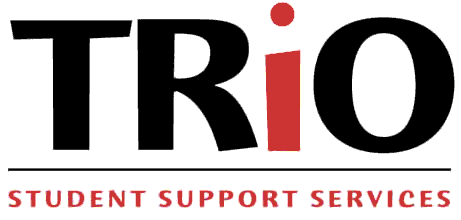 TRiO Student Support Services3301 Hocking Parkway, DVD 120ANelsonville, Ohio 45764The Student Support Services program provides academic and support services to Hocking College eligible participants to assist them in achieving a certificate or degree and transferring to a four-year college.The Hocking College Student Support Services program is 100% funded by the U.S. Department of Education. Part I: Background and Contact Information (Please complete all portions in ink and bring/send to the Trio Office)Student’s Last Name: ____________________________ First Name: __________________ MI: ____ Social Security No. _________________________ Student ID: ______________  Major: ________________Full Mailing Address:____________________________________________________ Birthdate: _________Hocking Email Address: _________________________________   Phone: _________________  Age: _____Ethnic Background:     Are you Hispanic/Latino?  [   ] Yes    [    ] NoPlease choose the race(s) with which you identify: [   ] American Indian/Alaskan Native     [   ] Asian[   ] Black/African American   [   ] White    [   ] Native Hawaiian/Pacific IslanderGender:        [    ] Male          [    ] Female    (as assigned on birth certificate)   Eligibility Information Based on Federal Regulations (Citizen, First-Generation, Income)Are you a U.S. Citizen? [   ] Yes [   ] No    If no, are you a legal resident of the United States? [   ] Yes   [   ] NoDependent Student: (filed your FAFSA as a dependent using parent income)  [   ] Yes   [   ] No  Total number of Individuals in the Family Unit: ______    Taxable Income: $____________ All information provided is accurate, and I grant permission for my dependent to participate in the SSS program. Parent Signature: ______________________________________   Date: ________________(Taxable income can be found on IRS 1040 line 15)Independent Student: (filed as Independent on your taxes and FAFSA)   [   ] Yes  [   ] NoTotal number of Individuals in the Family Unit: ______    Taxable Income: $____________   Signature: ________________________________ Highest Level of Education obtained by your parent(s):Mother:  Bachelor’s Degree ___      Associate’s Degree ___    High School Diploma/GED ___     Unknown ___Father:    Bachelor’s Degree ___      Associate’s Degree  ___   High School Diploma/GED  ___     Unknown ___College Grade Level & Goals:  Hocking Start:  Fall [  ]     Spring [  ]    Summer [  ]                  Year _________1st year never attended college [  ]      1st year attended before [  ]       2nd + year of college [  ]     Do you plan to earn: a Certificate [  ]     an Associate degree [  ]     Transfer to a 4 year college [  ]I certify that all information I have provided is true and accurate to the best of my knowledge. I give the Trio SSS program authorization to obtain any information necessary to process this application and to monitor my progress throughout my time at Hocking College. This includes permission to talk to my parents. Student Signature: ____________________________________________      Date: _______________ OFFICE USE ONLY: First-generation college student means: a) A student neither of whose natural or adoptive parents received a baccalaureate degree; b) A student who, prior to the age of 18, regularly resided with and received support from only one parent and whose supporting parent did not receive a baccalaureate degree: or c) An individual who, prior to the age of 18, did not regularly reside with or received support from a natural or adoptive parent. Eligibility:  [  ] FG/LI   [  ]  FG Only   [  ] LI Only   /   Disabled___ No Disabled and Low-income___Status:  [  ] New      [  ] New Summer only      [  ] Reentry participant   Enrollment Status:  [  ] Full time (12+)     [  ] 3/4 time      [  ] 1/2 time     [  ] < 1/2 timeAcademic Need: Determined by information obtained in the Intake Interview and available documentation. Low HS grades   2) Low Admission test scores  5) Predictive indicator*6) Academic proficiency tests  7) Low college grades  8) HS Equivalency Exam (GED)  9) Failing grades   10) Out of the academic pipeline (5+yrs.)   11) Other   12) Limited English proficiency 13) Lack of education or career goals   14) Lack of academic preparedness for college-level work  15) Need for academic support to raise grade(s) in required course(s)/major*Predictive Indicator is a composite variable for estimating the potential success of a student in college using a variety of factors that may include indicators such as HS GPA, SAT/ACT test scores, initial course placement, etc. Placement:                        English course level:  __________________   Math course level: __________________Intake Completed by: ____________________________________ Date: ____________Is student accepted into the Trio SSS program: [  ] Yes     [  ] No    [  ] PendingReason: ___________________________________________________________________Director’s Signature: _____________________________________ Date: _______________Exit Information: Reason for WD or Non-Returning StudentAcademic dismissal  2) Non-Academic dismissal  3) Financial reasons  4) Health reasons5)   Academic reasons  6)  Personal reasons   7) Military or Decease8)   Still enrolled, completed certificate, graduated or transferred   0) No response/unknownNotes: 